_____________________________________________________________________________               КАРАР                                  №  23                        ПОСТАНОВЛЕНИЕ     «23» августа  2017 йыл                                                     «23» августа  2017 годаОб  определении места первичного сбора и размещения отработанных ртутьсодержащих ламп на территории сельскогопоселения Тарказинский сельсовет         В соответствии с постановлением Правительства Российской Федерации от 03.09.2010 года № 681 «Об утверждении правил обращения с отходами производства и потребления в части осветительных устройств, электрических ламп, ненадлежащие сбор, накопление, использование, обезвреживание, транспортирование и размещение которых может повлечь причинение вреда жизни, здоровью граждан, вреда животным, растениям и окружающей среде» (с изменениями внесенными Постановлением Правительства РФ от  03.10.2013 №860), Федеральным законом от 06.10.2003 № 131-ФЗ «Об общих принципах организации местного самоуправления в Российской Федерации», администрация сельского поселения Тарказинский сельсовет муниципального района Ермекеевский район Республики Башкортостан, постановляю:     1.Определить место первичного сбора, временного накопления ртутьсодержащих ламп для физических лиц - здание администрации сельского поселения, расположенное по адресу: Ермекеевский район, с.Тарказы, ул. Молодежная , д. 28.     2. Обеспечить информирование населения сельского поселения Тарказинскийсельсовет о правилах безопасного сбора и передачи на хранение отработанных ртутьсодержащих ламп путем размещения соответствующей информации на информационных стендах   и официальном сайте Администрации сельского поселения Тарказинскийсельсовет.     3. Контроль за выполнением настоящего  постановления оставляю за собой.Глава сельского поселенияТарказинский сельсовет:                                  Р.М.Загиров           БАШКОРТОСТАН РЕСПУБЛИКАhЫ                                            РЕСПУБЛИКА БАШКОРТОСТАН 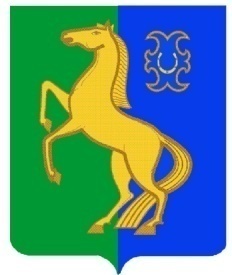                      ЙӘРМӘКӘЙ РАЙОНЫ                                                                    АДМИНИСТРАЦИЯ             МУНИЦИПАЛЬ РАЙОНЫНЫҢ                                                      СЕЛЬСКОГО ПОСЕЛЕНИЯ                                             ТАРКАЗЫ АУЫЛ СОВЕТЫ                                                      ТАРКАЗИНСКИЙ  СЕЛЬСОВЕТ                         АУЫЛ БИЛӘМӘҺЕ                                                           МУНИЦИПАЛЬНОГО РАЙОНА                               ХАКИМИӘТЕ                                                                       ЕРМЕКЕЕВСКИЙ РАЙОН               452185,Тарказы, Йәштәр урамы,28                                             452185, Тарказы, ул. Молодежная ,28                             Тел. 2-57-12                                                                                     Тел. 2-57-12